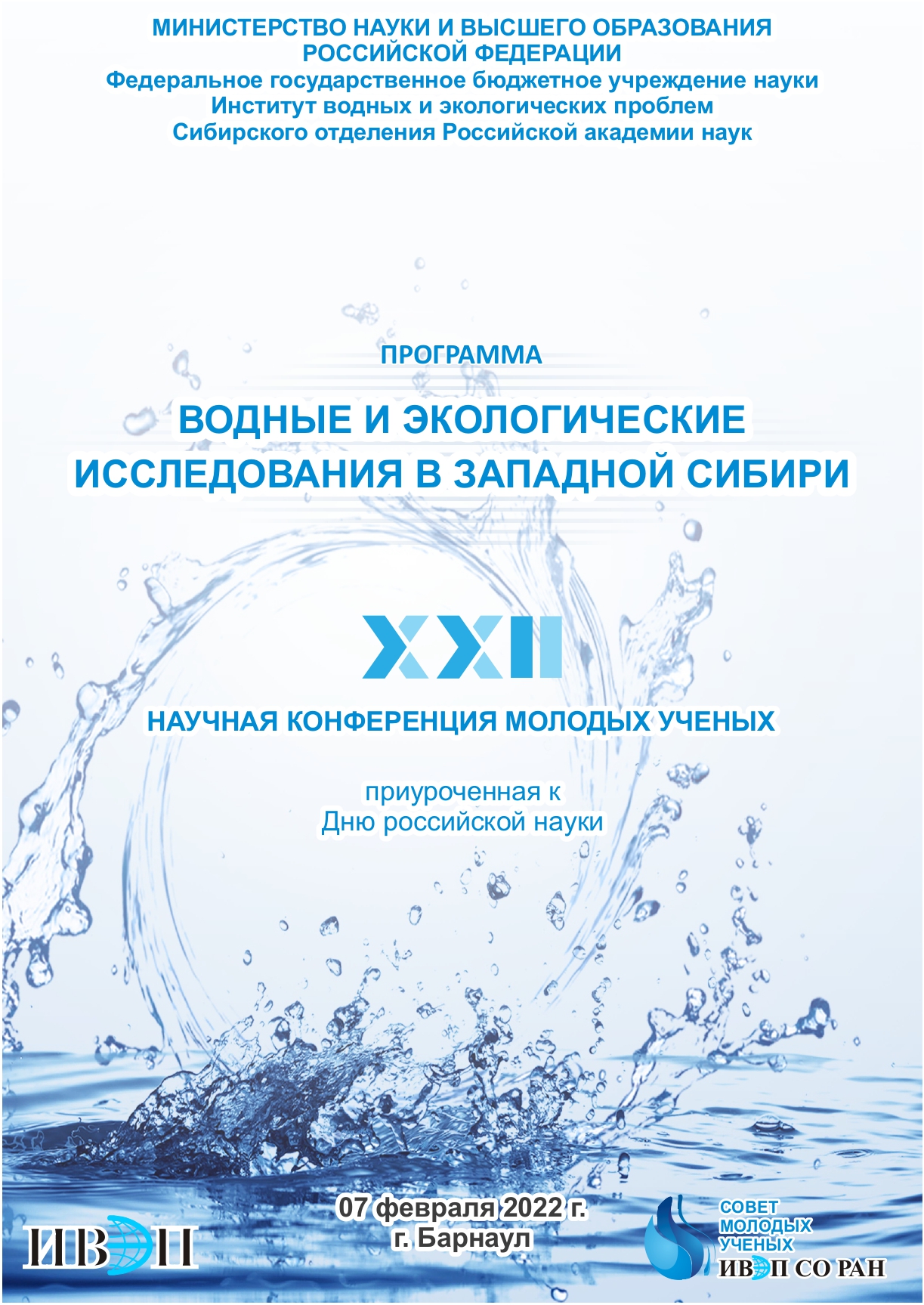 Программный комитет XXII научной конференции молодых ученых«ВОДНЫЕ И ЭКОЛОГИЧЕСКИЕ ИССЛЕДОВАНИЯ В ЗАПАДНОЙ СИБИРИ»  Председатель:Пузанов А.В., д.б.н., ИВЭП СО РАН, БарнаулЗаместители председателя:Безматерных Д.М., д.б.н., ИВЭП СО РАНРоманов А.Н., д.т.н., ИВЭП СО РАНЧлены комитета:Винокуров Ю.И., д.г.н., ИВЭП СО РАН, БарнаулЕльчининова О.А., д.с-х.н., ИВЭП СО РАН, Горно-АлтайскЕрмолаева Н.И., д.б.н., ИВЭП СО РАН, НовосибирскЗиновьев А.Т., д.т.н., ИВЭП СО РАН, БарнаулКириллов В.В., к.б.н., ИВЭП СО РАН, БарнаулКрасноярова Б.А., д.г.н., ИВЭП СО РАН, БарнаулПапина Т.С., д.х.н., ИВЭП СО РАН, БарнаулПлатонова С.Г., к.г.-м.н., ИВЭП СО РАН, БарнаулРыбкина И.Д., д.г.н., ИВЭП СО РАН, БарнаулСуковатов К.Ю., к.ф.-м.н., ИВЭП СО РАН, БарнаулТрошкин Д.Н., к.ф.-м.н., ИВЭП СО РАН, Барнаул Яныгина Л.В., д.б.н., ИВЭП СО РАН, БарнаулОрганизационный комитет конференции Председатель:Малыгина Наталья Сергеевна, к.г.н.Тел.: 8 903 910 54 21 (сот.), E-mail: natmgn@gmail.com Заместитель председателя:Курятникова Наталья АлександровнаТел.: 8 929 323 69 24 (сот.), E-mail: ryabchinnatalia@gmail.com Члены комитета:Бирюков Р.Ю., Волгина Д.Д., Кузняк Я.Э., Першин Д.К., Плуталова Т.Г., Ширинина М.К.Адрес оргкомитета: 656038, Алтайский край, г. Барнаул, ул. Молодежная, д. 1, ИВЭП СО РАН, E-mail: iwepconf@gmail.comЖюри:Андреева И.В., к.г.н., ИВЭП СО РАН, БарнаулБукатый В.И., д.ф.-м.н., ИВЭП СО РАН, БарнаулЗарубина Е.Ю., к.б.н., ИВЭП СО РАН, БарнаулПапина Т.С., д.х.н., ИВЭП СО РАН, БарнаулШарабарина С.Н., к.г.н, ИВЭП СО РАН, Барнаул7 февраля 2022 г.Регламент выступлений: Выступление – 5-7 минут, вопросы – 3 минуты.Ссылка для подключения к Zoom-конференции:Время: 7 февр. 2022 09:30 AM НовосибирскПодключиться к конференции Zoomhttps://us06web.zoom.us/j/83878264841?pwd=cmh2azErL1haRnB5VjVHRjBCZXgzQT09Идентификатор конференции: 838 7826 4841Код доступа: 155897Номинация «Студенты, магистранты и аспиранты первого года обучения»Номинация «Аспиранты второго, третьего, четвертого годов обучения, специалисты и научные сотрудники в возрасте до 35 лет включительно»09.30-10.00Подключение участников конференции10.00-10.15Приветственное слово участникам конференцииПредседатель конференции: директор ИВЭП СО РАН д.б.н., проф. Пузанов А.В.10.15-12.00Первая часть конференцииНоминация «Студенты, магистранты и аспиранты первого года обучения»12.00-12.45Перерыв12.45-15.00Вторая часть конференцииНоминация «Аспиранты второго, третьего, четвертого годов обучения, специалисты и научные сотрудники в возрасте до 35 лет включительно»15.00-15.30Перерыв15.30-16.00Подведение итогов№п/пФИО ДокладчикаОрганизацияНазвание докладаБарышников Сергей ГеннадьевичИВЭП СО РАНОсобенности распределения стока реки ИртышЗахарова Алёна ВладимировнаИВЭП СО РАНОценка антропогенного воздействия на формирование комфортной среды Барнаульской городской агломерацииЗяблинцева Маргарита ВладимировнаИВЭП СО РАНПредпосылки функционального зонирования национального парка «Салаир»Лассый Михаил ВладимировичИВЭП СО РАНИстория изучения донных беспозвоночных озер юга Западной СибириПарадосский Владимир ЛеонидовичИВЭП СО РАНРеконструкция климата и условий окружающей среды по данным природных палеоархивов Плехова Анна ВладимировнаАлтГУПредварительные результаты мониторинга состояния лесов на территории Алтайского края за период 2019-2021 гг.Рябинин Иван ВалерьевичИВЭП СО РАНАнализ экологического состояния подстилающей поверхности песчано-солончаковой пустыни Аралкум по ежедневным данным спутника SMOSСафонова Марина АлексеевнаИВЭП СО РАНСовременные подходы к изучению донных сообществ крупных рекСвиридов Роман КонстантиновичИВЭП СО РАНГидрологический режим рек Норило-Пясинской озерно-речной системыШоль Лилия ВячеславовнаАлтГУ,ИВЭП СО РАН Реэмиссия ртути в атмосферу вследствие региональных климатических изменений на территории ЯНАО№п/пФИО ДокладчикаОрганизацияНазвание докладаГоловин Антон ВладимировичИВЭП СО РАНОценка динамики подстилающей поверхности северо-западного побережья оз. Телецкое с помощью временного ряда многоспектральных данных различного разрешения Касуров Дмитрий АлексеевичИВЭП СО РАНСинхронность колебаний уровней воды на малой (Малый Тигирек) и средней (Белая) реках Северо-Западного Алтая в летне-осеннюю межень в 2019 г.Косачева Юлия НиколаевнаИВЭП СО РАН, ФГБУ «АлтайНИРО»Особенности состава фитопланктона гипергалинных озер Большое и Малое Яровое в 2003-2020 гг. Кобзев Алексей ВладимировичФГБУ «Шорский национальный парк»,ИВЭП СО РАНОценка рекреационных ресурсов Шорского национального парка на основе квартальной сетиЛаткин Вадим АлександровичАлтГАУАнализ территории и разработка решений экологических проблем с применением трёхмерной картыОрлова Елена СергеевнаИВЭП СО РАНОценка природной защищенности грунтовых вод Обь-Иртышского междуречья методами картографического анализаПанина Мария СергеевнаИВЭП СО РАНДинамика распределения биогенных веществ в водах Верхней ОбиПяткова Яна СергеевнаИВЭП СО РАН, ФГБУ «АлтайНИРО»Современное состояние зоопланктона озер системы Танатар Кулундинской низменностиРоманенко Георгий АнатольевичАлтайский филиал ФГБНУ «ВНИРО», ФБУЗ «Центр гигиены и эпидемиологии в Алтайском крае»Состояние ихтиофауны Гилевского водохранилища (по материалам исследований 2016-2021 гг.)Савенко Ксения СергеевнаИВЭП СО РАНОпыт обоснования организации экологических туристских троп на региональных ООПТ Республики АлтайСкрипко Марина СергеевнаИВЭП СО РАНОценка антропогенной нагрузки Обь-Чумышского междуречьяСтарченков Аркадий РуслановичИВЭП СО РАНОсобенности биологии обыкновенного налима Lota lota L. в Телецком озереШигимага Анна АлександровнаИВЭП СО РАНСкорости радиального роста и климатический отклик деревьев полезащитных лесополос в сухой степиШиринина Марина КонстантиновнаИВЭП СО РАНОценка изменчивости фотосинтетических пигментов фитопланктона Верхней Оби и её пойменных водоемов в сезонном аспекте